Partenaire principal : 	                             Save the ChildrenAutres partenaires :	International Rescue Committee, Jhpiego, PalladiumAire géographique : 	6 régions de Côte d’Ivoire : Abidjan II, Agneby Tiassa-Me, Bélier, Gbeke, Indenie-Djuablin and N’Zi Iffou, couvrant 22 districts sanitaires. Durée : 	5 ans (1er mars 2015 – 29 février 2020)Cible :	82 666 OEV et famille à servir ; et 70 424 personnes à dépister FY19Stratégie clé : Formations, coachings et suivi des ONG locales ainsi que les bénéficiaires selon le modèle économique adapté à leur niveau de vulnérabilité en vue d’une sécurité économique stable et durableRéalisations : Augmentation de la sécurité économique des ménages affectés par le VIH8 421 (6 163F, 2 258H) bénéficiaires des activités de renforcement économique (AVEC, Education financière, Business Plus)   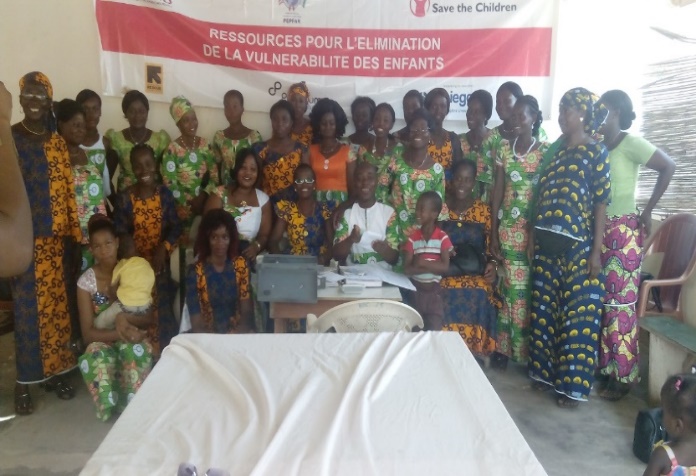 5 777 (4 911 F, 866 H) membres des AVEC formelles et 3 701 (3 174F et 527H) membres des AVEC spontanées.7 451 (6 426F, 1025H) membres des AVEC ont une AGR10 571 (5 814 F, 4 757 H) OEV soutenus au travers des AVEC formellesCeci a été rendu possible grâce à la généreuse contribution du peuple américain à travers l'USAID. Le contenu est la responsabilité de Save the Children et ne reflète pas nécessairement les vues du gouvernement américain.Objectif global: Réduire la vulnérabilité au VIH des PVVIH, OEV, et des adolescentes en renforçant les capacités des intervenants gouvernementaux, communautaires et des cibles elles-mêmes pour apporter des soins appropriés à leurs membres les plus vulnérables en soins et soutien (santé et nutrition, éducation et autonomisation et renforcement économique)Objectif global: Réduire la vulnérabilité au VIH des PVVIH, OEV, et des adolescentes en renforçant les capacités des intervenants gouvernementaux, communautaires et des cibles elles-mêmes pour apporter des soins appropriés à leurs membres les plus vulnérables en soins et soutien (santé et nutrition, éducation et autonomisation et renforcement économique)Objectif global: Réduire la vulnérabilité au VIH des PVVIH, OEV, et des adolescentes en renforçant les capacités des intervenants gouvernementaux, communautaires et des cibles elles-mêmes pour apporter des soins appropriés à leurs membres les plus vulnérables en soins et soutien (santé et nutrition, éducation et autonomisation et renforcement économique)Objectif global: Réduire la vulnérabilité au VIH des PVVIH, OEV, et des adolescentes en renforçant les capacités des intervenants gouvernementaux, communautaires et des cibles elles-mêmes pour apporter des soins appropriés à leurs membres les plus vulnérables en soins et soutien (santé et nutrition, éducation et autonomisation et renforcement économique)Resultat 1: Augmenter l’utilisation des services de santé et VIH par les populations vulnérablesResultat 2: Renforcer le gouvernement et les communautés dans la protection des plus vulnérablesResultat 3: Augmenter l’éducation et l’autonomisation des groupes vulnérables et plus spécifiquement les jeunes femmesResultat 4: Augmenter la sécurité financière des ménages affectés par le VIH